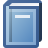 BibliographyDAL; JICA (2015) Handbook on rice-postharvest techniques, 26 pages, Department of Agriculture and Japan International Cooperation Agency, Port Moresby, Papua New Guinea, URL: https://www.jica.go.jp/Resource/png/english/activities/c8h0vm00008t2xqj-att/activity10_04.pdfAbstract / Content summaryPost-harvest techniques for rice production system are a pre-requisite to the sustainable domestic rice production and the basis in which an industry can develop from it. The Department of Agriculture & Livestock is pleased to endorse this Handbook on Rice Post-Harvest Techniques for the development of smallholder rice production in the country. The Government is also keen to develop rice production as the commercial enterprise in the country to meet its growing demand for rice as food item and meeting is self-sufficiency level as its being doing for its other food items such as sugar, banana, sweet potato and other food crops. It is hoped that this Handbook can contribute and lead to the PNG developing its rice industry.

Note: Publication produced under The Project on Promotion of Smallholder Rice Production (Phase 2)FilesFile info2.77 MBExternal web linkhttps://www.jica.go.jp/Resource/png/english/activities/c8h0vm00008t2xqj-att/activity10_04.pdfLibrary LocationsAssociated conferenceidentifier